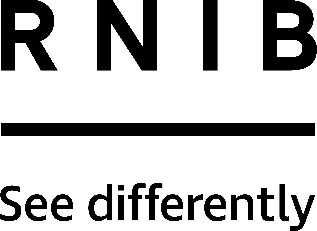 ZigZag portable folding light (DH460)Thank you for purchasing from RNIB. In the unlikely event the item is unsuitable, please contact us within 14 days of receipt to obtain your returns number. To ensure your return goes smoothly, the item and all components must be in as new condition and packed in its original, undamaged packaging. For further details and guidance on returning faulty items, please see the Terms and conditions of sale and How to contact RNIB sections of this instruction manual.Please retain these instructions for future reference. These instructions are also available in other formats. General descriptionPortable light with a "Z" fold design. The 24 LED lights and built-in battery never need replacing. It charges via USB and it offers up to eight hours of light when fully charged.This compact, rechargeable light is finished with a brushed metal effect and has three brightness levels and adjustable positioning.OrientationThe light is rectangular in shape when closed. It measures 20cm (7.8inches) long, 6.5cm (2.3 inches) wide and 2.8cm (1.2 inches) deep.Open the light and you will notice that it is made up of three sections, all joined by a hinge that acts as part of a movable arm. The middle section opens 90-degrees to the base and the top section opens 180 degrees. This can be extended if you wish the light to be higher.The light is finished in a bronze brushed metal. The white plastic power button is 1.5cm (0.6 inches) in diameter, smooth to the touch and contrasting against the bronze lamp. It is located just over 3.5cm (1.1inches) from the end of the light when fully open.On the underside of the top section are the 24 LED's. The LED's sit beneath a clear plastic cover.On the left edge of the bottom section is a mini USB jack socket, which is positioned to the left. To the left of this socket is a small circular dot. When the USB cable is connected to a suitable power source this acts as a charging indicator and illuminates red.Getting startedYou will need to charge the light before first use. Charging can be done by connecting the larger end of the supplied USB cable to a computer charging port or a battery pack. Then connect the smaller end to the corresponding mini USB jack socket on the light. The charging indicator will illuminate red when charging occurs.Should you not have a computer you can use the Universal USB mains charger, which is available to purchase from RNIB.Charge time is dependent on the battery discharge state. The battery is fully discharged if the lamp fails to light or stays on for less than a few minutes. To fully charge the battery takes between seven and eight hours.If the on and off button is flashing red you will need to charge the lamp as it is running very low.It is possible to use the light whilst the battery is charging.Using the productWarning: Be careful not to look directly at the light when you turn it on.Once charged and ready for use position the base of the light on a solid, stable surface in close proximity to the area that needs light. Steady the light with one hand and using the other grip the top section of the light between your thumb and forefinger either side of the lamp.Lift the top section of the light up and away from the middle section and then hold the middle section in the same manner before lifting it up and away from the bottom section. Depending on the position/direction of the light, when opened it should resemble the letter Z, or Z in reverse. Ensure that the position of each section is correct for the task you plan to carry out and that the light is balanced evenly. If you require the lamp to be higher, pull the top section upwards.To turn on the light gently press the power button once, while holding the edges of the top section of the light to keep the shade steady. The light turns on initially to the 100% brightness setting. Press the power button a second time; this changes to 70% brightness setting, press a third time and it changes to 40% brightness setting.  To turn the light off keep your finger on the button for a few seconds. The light has memory technology so next time you switch it on it will remember the setting that you had it on when it was switched off.Best practiceWhen using this light it is recommended to have it positioned below eye level between you and what you are doing. It is important to have the light below eye level to prevent glare.Also, the amount of illumination on an object increases fourfold if the distance between the lamp and the object is halved. Remember to keep some background lighting on as well as it will help prevent eye strain.Using lighting correctly, wherever you need it, can make a big difference to the amount you can see.  For more advice and general tips on lighting you can visit RNIB’s website. Important safety instructionsDo not place or store this light where it could fall into water. When charging the light, it must be in an upright position on its base. Failure to charge in this position can damage the battery.How to contact RNIBPhone: 0303 123 9999Email: shop@rnib.org.ukAddress: RNIB, Northminster House, Northminster, Peterborough PE1 1YNOnline Shop: shop.rnib.org.ukEmail for international customers: exports@rnib.org.uk Terms and conditions of saleThis product is guaranteed from manufacturing faults for 24 months from the date of purchase.  If you have any issues with the product and you did not purchase directly from RNIB then please contact your retailer in the first instance. For all returns and repairs contact RNIB first to get a returns authorisation number to help us deal efficiently with your product return. You can request full terms and conditions from RNIB or view them online. RNIB Enterprises Limited (with registered number 0887094) is a wholly owned trading subsidiary of the Royal National Institute of Blind People ("RNIB"), a charity registered in England and Wales (226227), Scotland (SC039316) and Isle of Man (1226). RNIB Enterprises Limited covenants all of its taxable profits to RNIB.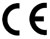 This product is CE marked and fully complies with all applicable EU legislation. 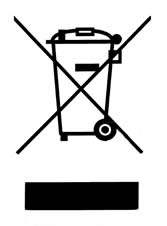 Please do not throw items marked with this symbol in your bin.  Recycle your electricals and electronic devices free at your local recycling centre. Search for your nearest recycling centre by visiting www.recyclenow.com.Why recycle?Unwanted electrical equipment is the UK’s fastest growing type of waste.Many electrical items can be repaired or recycled, saving natural resources and the environment.  If you do not recycle, electrical equipment will end up in landfill where hazardous substances will leak out and cause soil and water contamination – harming wildlife and human health.RNIB are proud to support your local authority in providing local recycling facilities for electrical equipment.To remind you that old electrical equipment can be recycled, it is now marked with the crossed-out wheeled bin symbol. Please do not throw any electrical equipment (including those marked with this symbol) in your bin.What is WEEE?The Waste Electrical or Electronic Equipment (WEEE) Directive requires countries to maximise separate collection and environmentally friendly processing of these items.How are we helping?In the , distributors including retailers must provide a system which allows all customers buying new electrical equipment the opportunity to recycle their old items free of charge. As a responsible retailer, we have met the requirements placed on us by financially supporting the national network of WEEE recycling centres established by local authorities. This is achieved through membership of the national Distributor Take-back scheme (DTS). Date: February 2022.© RNIB